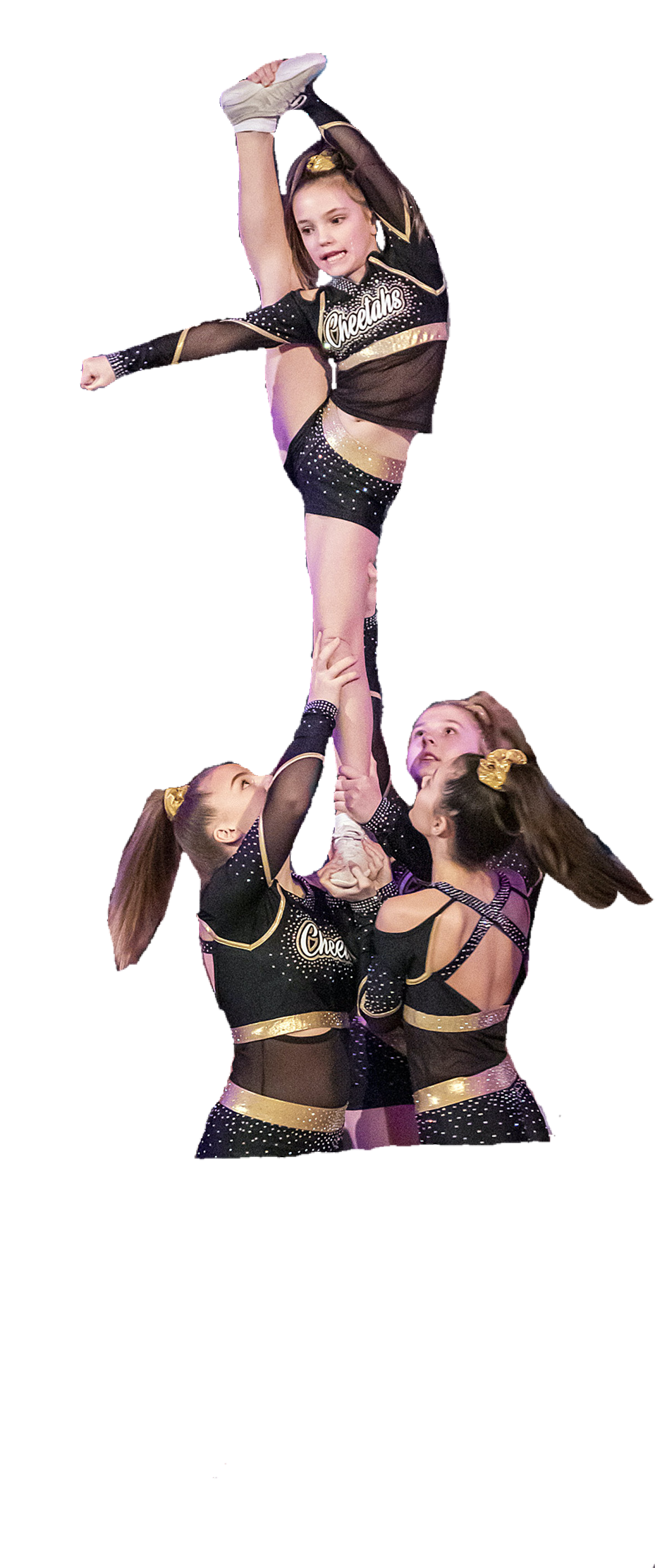 What’s coming up in April?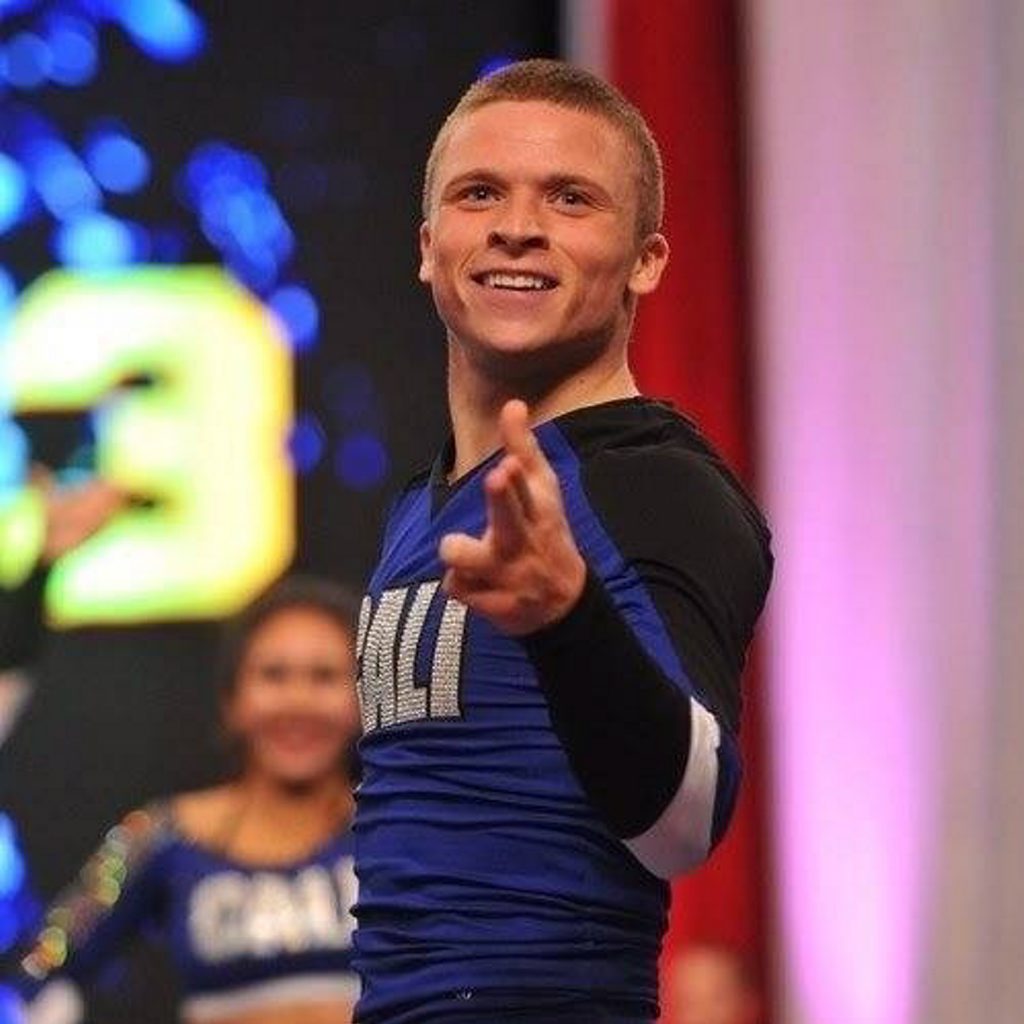 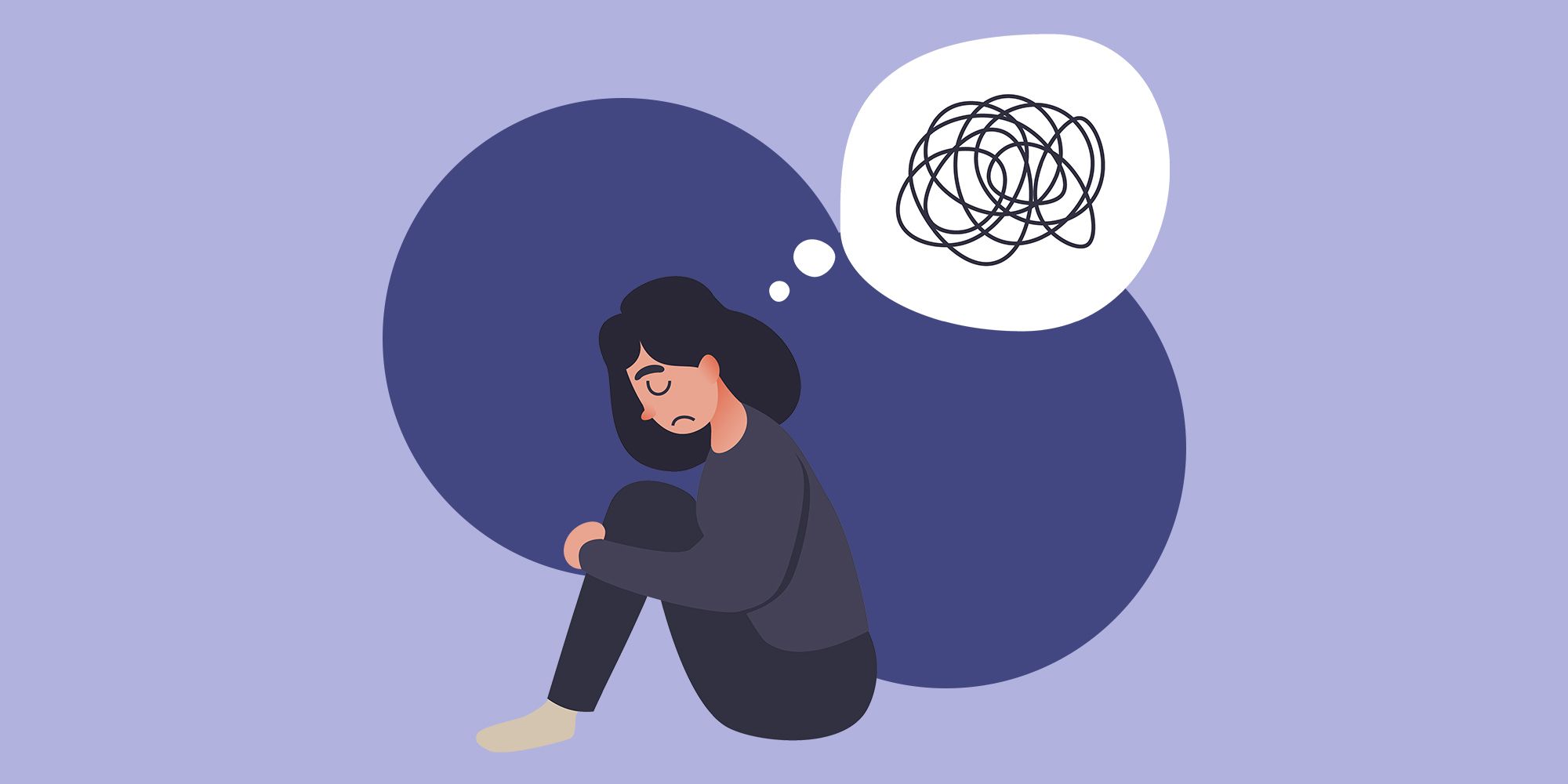 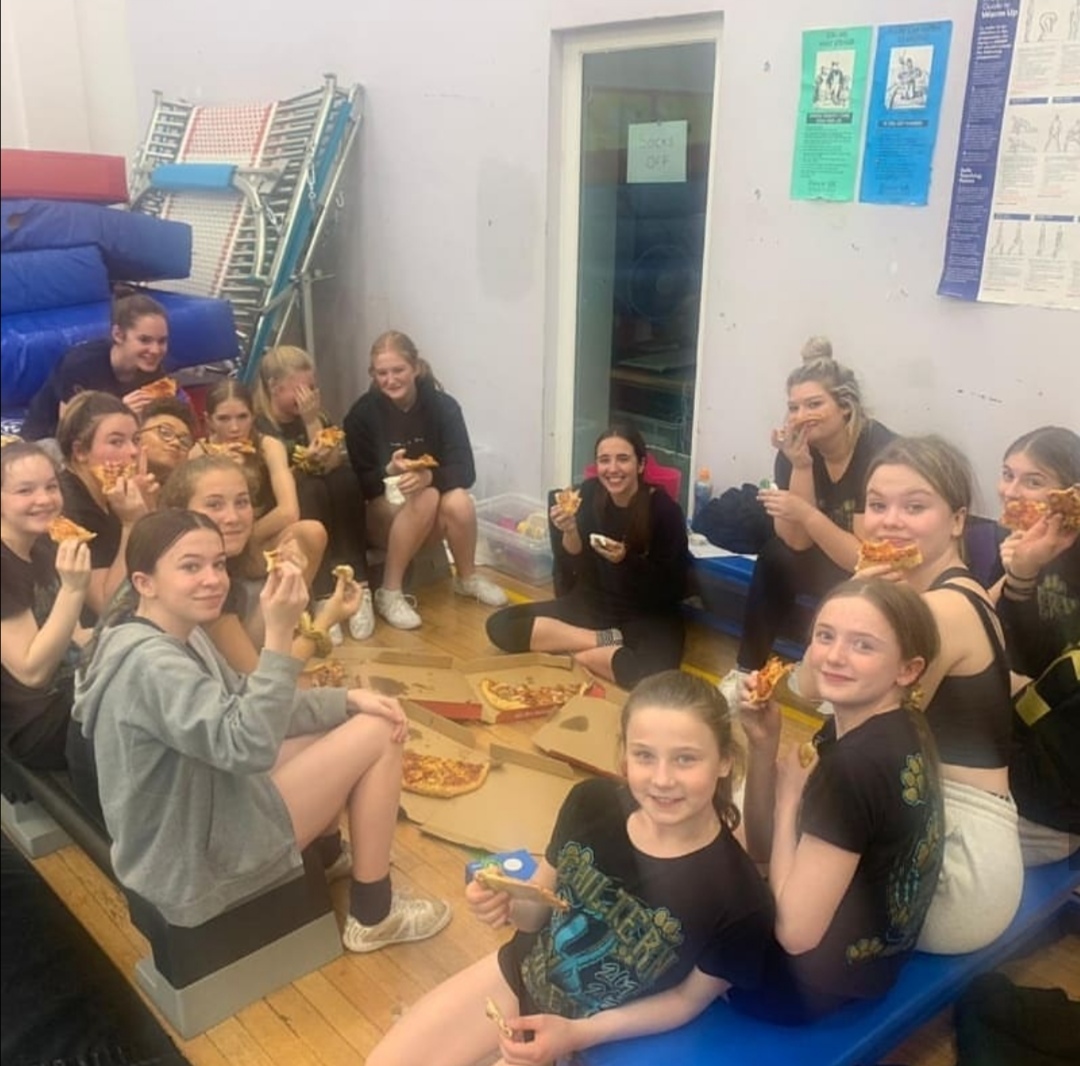 Timetable for April
 We are still working full time to make sure that our athletes are focused and motivated!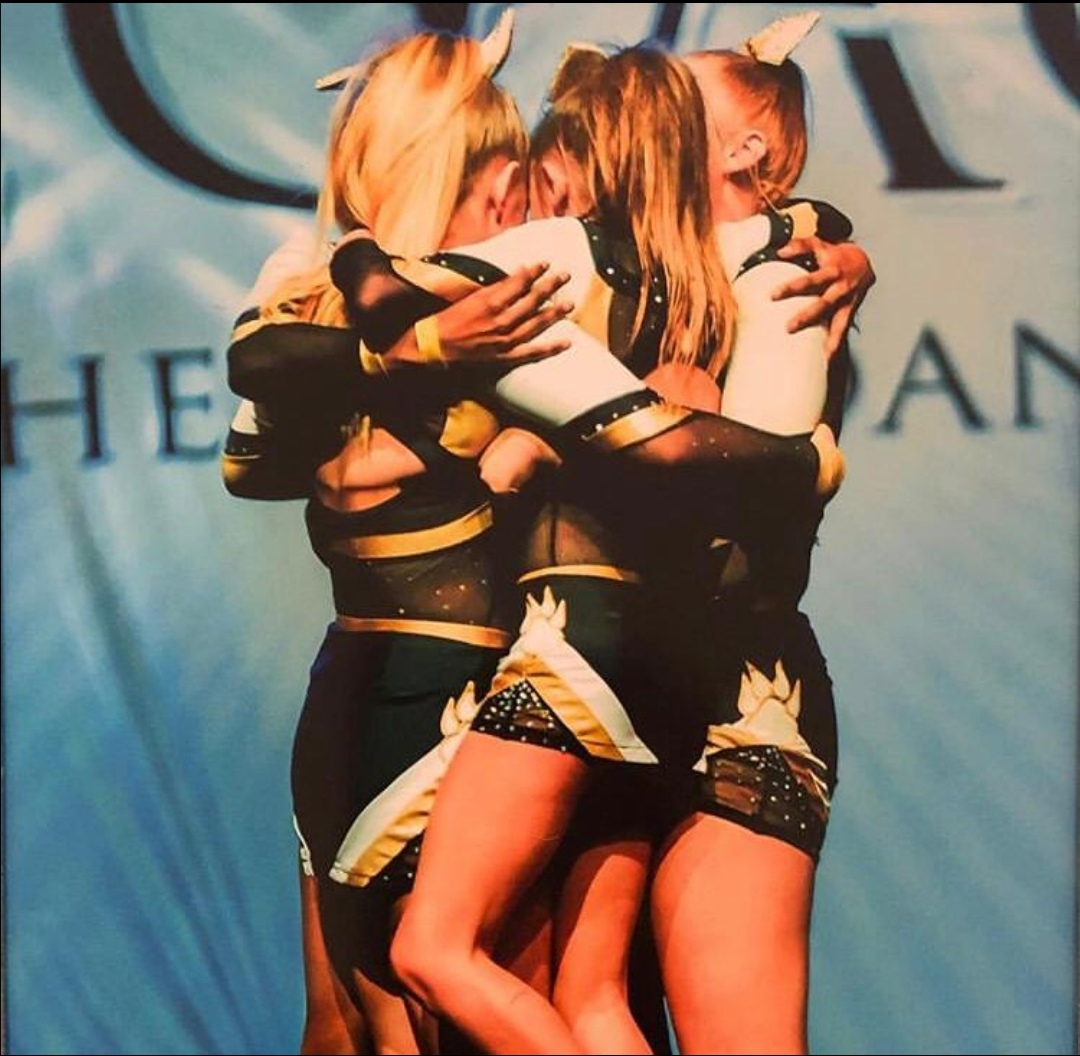 CHILTERN CHEETAHSMONTHLY NEWSLETTERCHILTERN CHEETAHSMONTHLY NEWSLETTERCHILTERN CHEETAHSMONTHLY NEWSLETTERCHILTERN CHEETAHSMONTHLY NEWSLETTERCHILTERN CHEETAHSMONTHLY NEWSLETTER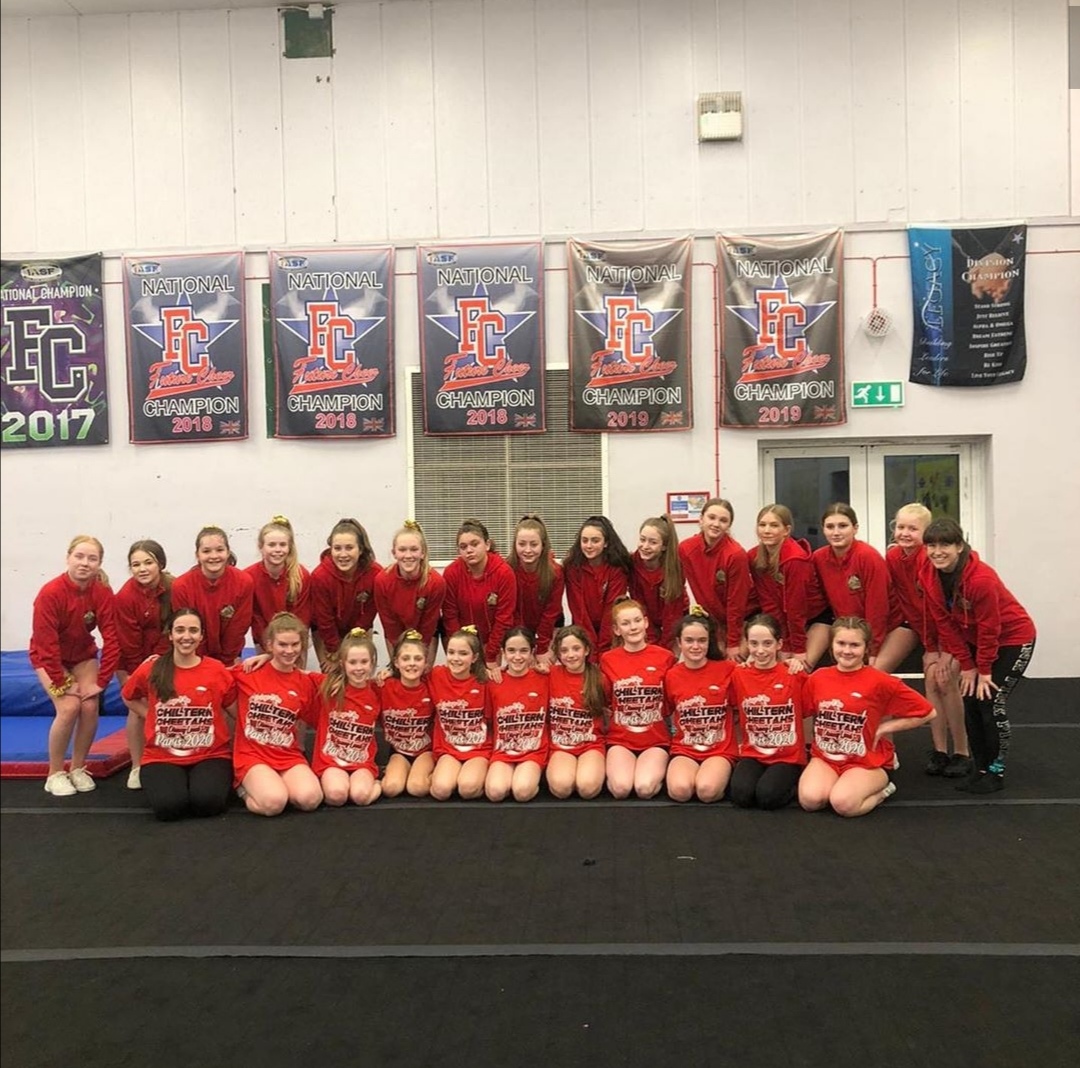 MARCH/APRIL- 2020  MARCH/APRIL- 2020  MARCH/APRIL- 2020  MARCH/APRIL- 2020  MARCH/APRIL- 2020  NEWS on page 2We discuss how we are managing to stay fit and motivated from home.NEWS on page 2We discuss how we are managing to stay fit and motivated from home.NEWS on page 2We discuss how we are managing to stay fit and motivated from home.ATHLETE OF THE MONTHRebecca from Lightning, for her continued hard work outside of the gym.ATHLETE OF THE MONTHRebecca from Lightning, for her continued hard work outside of the gym.ATHLETE OF THE MONTHRebecca from Lightning, for her continued hard work outside of the gym.TOP NEWS: VIRTUAL TRAININGTOP NEWS: VIRTUAL TRAININGTOP NEWS: VIRTUAL TRAININGTOP NEWS: VIRTUAL TRAININGTOP NEWS: VIRTUAL TRAININGATHLETE OF THE MONTHRebecca from Lightning, for her continued hard work outside of the gym.ATHLETE OF THE MONTHRebecca from Lightning, for her continued hard work outside of the gym.ATHLETE OF THE MONTHRebecca from Lightning, for her continued hard work outside of the gym.It is crazy for me to think that when I was writing the last newsletter, Corona Virus was just this bug that we’d all heard about from China. If someone had told me back then that school would shut, cheer would shut, café’s/ bars/ restaurants would close and our way of life would completely change- I don’t think any of us would have believed it.It is crazy for me to think that when I was writing the last newsletter, Corona Virus was just this bug that we’d all heard about from China. If someone had told me back then that school would shut, cheer would shut, café’s/ bars/ restaurants would close and our way of life would completely change- I don’t think any of us would have believed it.It is crazy for me to think that when I was writing the last newsletter, Corona Virus was just this bug that we’d all heard about from China. If someone had told me back then that school would shut, cheer would shut, café’s/ bars/ restaurants would close and our way of life would completely change- I don’t think any of us would have believed it.Yet here we are! 

As coaches, we are continually working hard to plan and deliver virtual cheer sessions. While we are missing the key element of cheer (stunting), there is still plenty we are doing to keep up strength and stamina. And getting to see everyone’s faces is cheering us all up!FLYER OF THE MONTHAmelia from Cubs, for working all of her skills every day at home while the gym is closed!FLYER OF THE MONTHAmelia from Cubs, for working all of her skills every day at home while the gym is closed!FLYER OF THE MONTHAmelia from Cubs, for working all of her skills every day at home while the gym is closed!march/APRIL- 2020  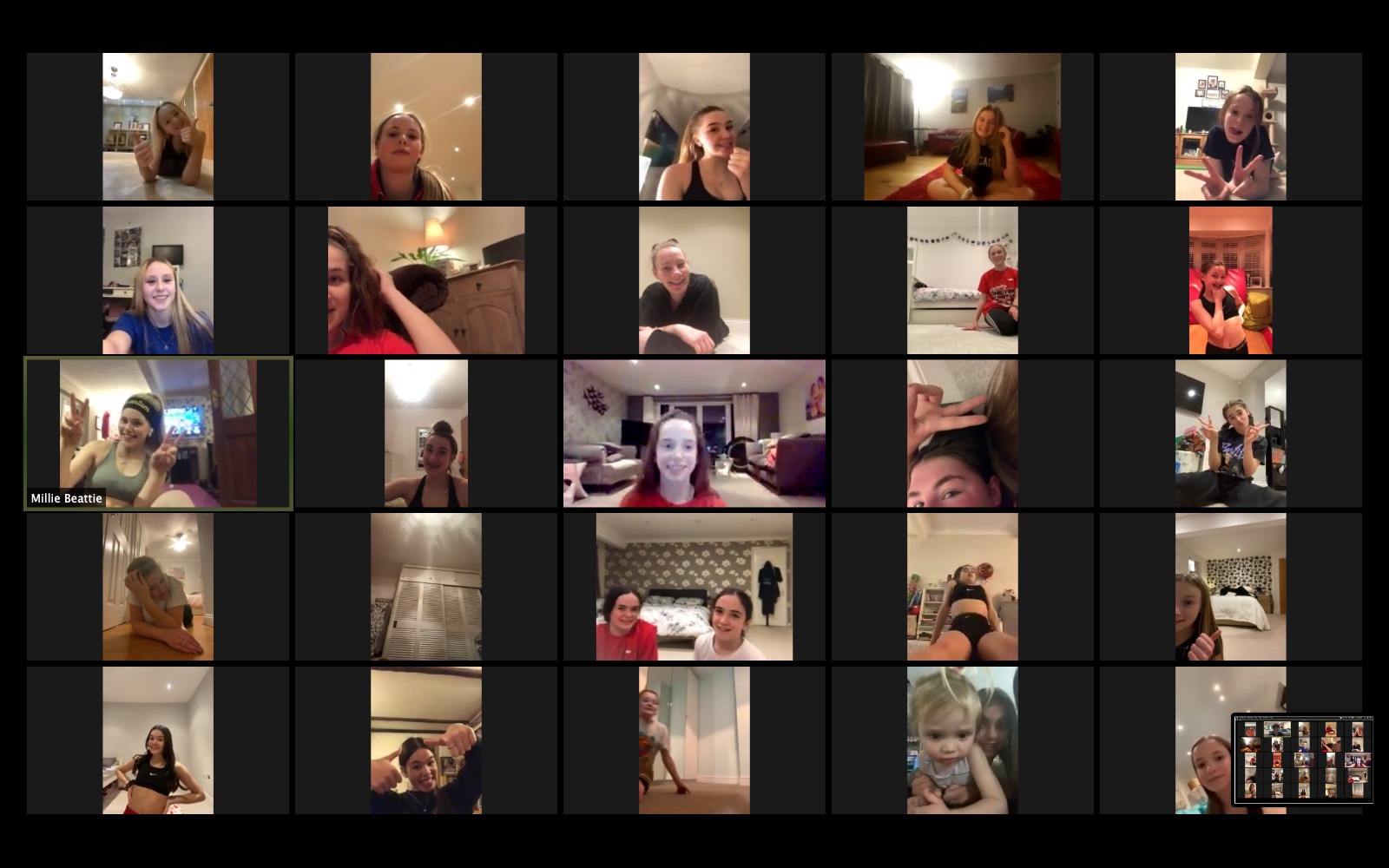 march/APRIL- 2020  march/APRIL- 2020  march/APRIL- 2020  march/APRIL- 2020  march/APRIL- 2020  march/APRIL- 2020  How to stay motivated:During these uncertain times, life might be tough for everyone. But there are definitely some things you can do to stay motivated:
-Set and stick to a routine
-Exercises every day
-Get out of the house for fresh air 
-Cook/ bake new recipes
-Host family games/ show night
-Try not to check the news every 5 minutes; most of what is happening in the world is outside of our control.
-Focus on the positives!How to stay motivated:During these uncertain times, life might be tough for everyone. But there are definitely some things you can do to stay motivated:
-Set and stick to a routine
-Exercises every day
-Get out of the house for fresh air 
-Cook/ bake new recipes
-Host family games/ show night
-Try not to check the news every 5 minutes; most of what is happening in the world is outside of our control.
-Focus on the positives!How to stay motivated:During these uncertain times, life might be tough for everyone. But there are definitely some things you can do to stay motivated:
-Set and stick to a routine
-Exercises every day
-Get out of the house for fresh air 
-Cook/ bake new recipes
-Host family games/ show night
-Try not to check the news every 5 minutes; most of what is happening in the world is outside of our control.
-Focus on the positives!How to stay motivated:During these uncertain times, life might be tough for everyone. But there are definitely some things you can do to stay motivated:
-Set and stick to a routine
-Exercises every day
-Get out of the house for fresh air 
-Cook/ bake new recipes
-Host family games/ show night
-Try not to check the news every 5 minutes; most of what is happening in the world is outside of our control.
-Focus on the positives!Let’s stay positive:“Tough times don’t last- tough people do”Let’s stay positive:“Tough times don’t last- tough people do”Let’s stay positive:“Tough times don’t last- tough people do”Let’s stay positive:“Tough times don’t last- tough people do”Let’s stay positive:“Tough times don’t last- tough people do”Let’s stay positive:“Tough times don’t last- tough people do”How are we supporting our athletes?How are we supporting our athletes?How are we supporting our athletes?How are we supporting our athletes?How are we supporting our athletes?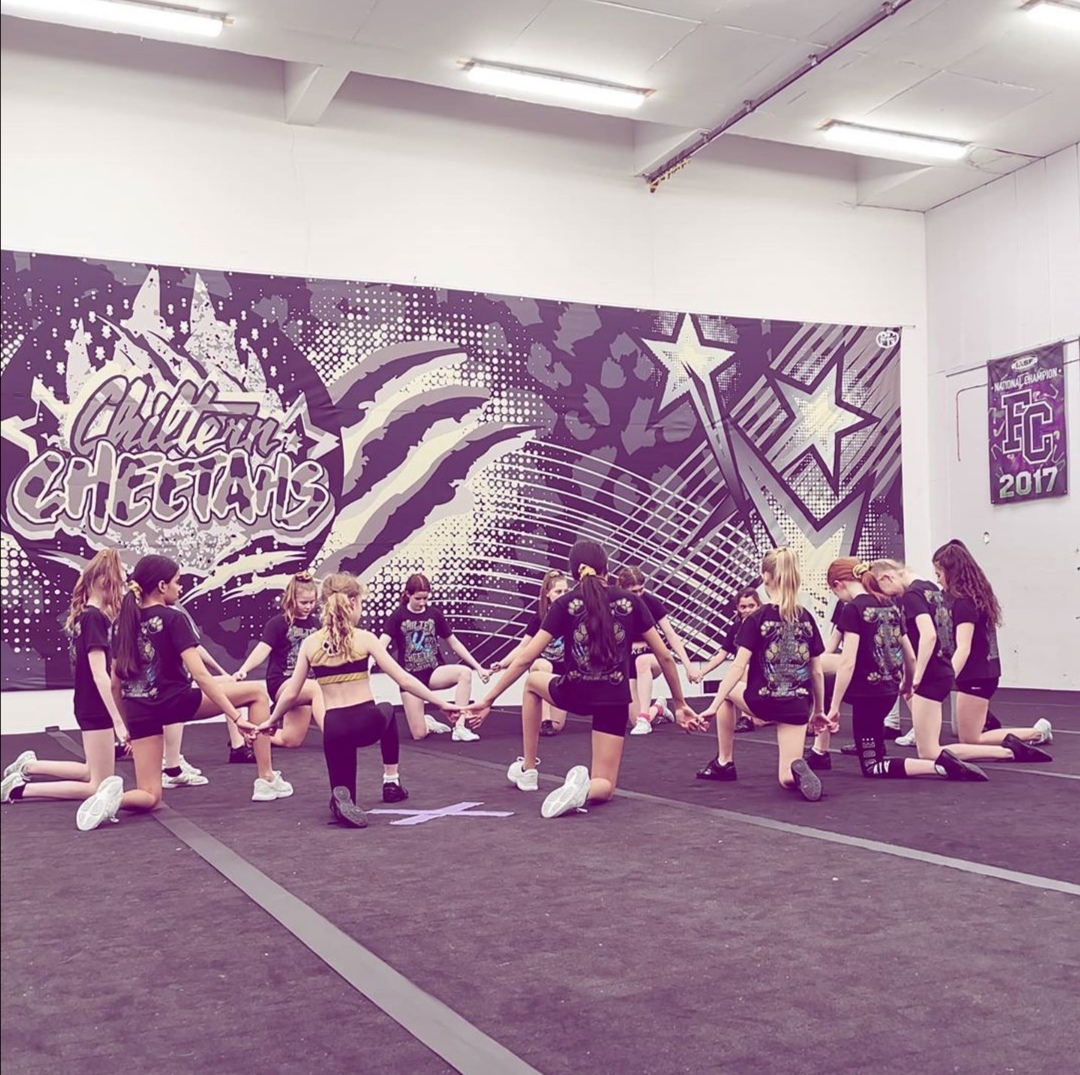 Virtual coaching at usual training timesVirtual coaching at usual training times5 extra challenges set online per week5 extra challenges set online per weekLIVE follow along workouts every dayLIVE follow along workouts every dayLots of resources to download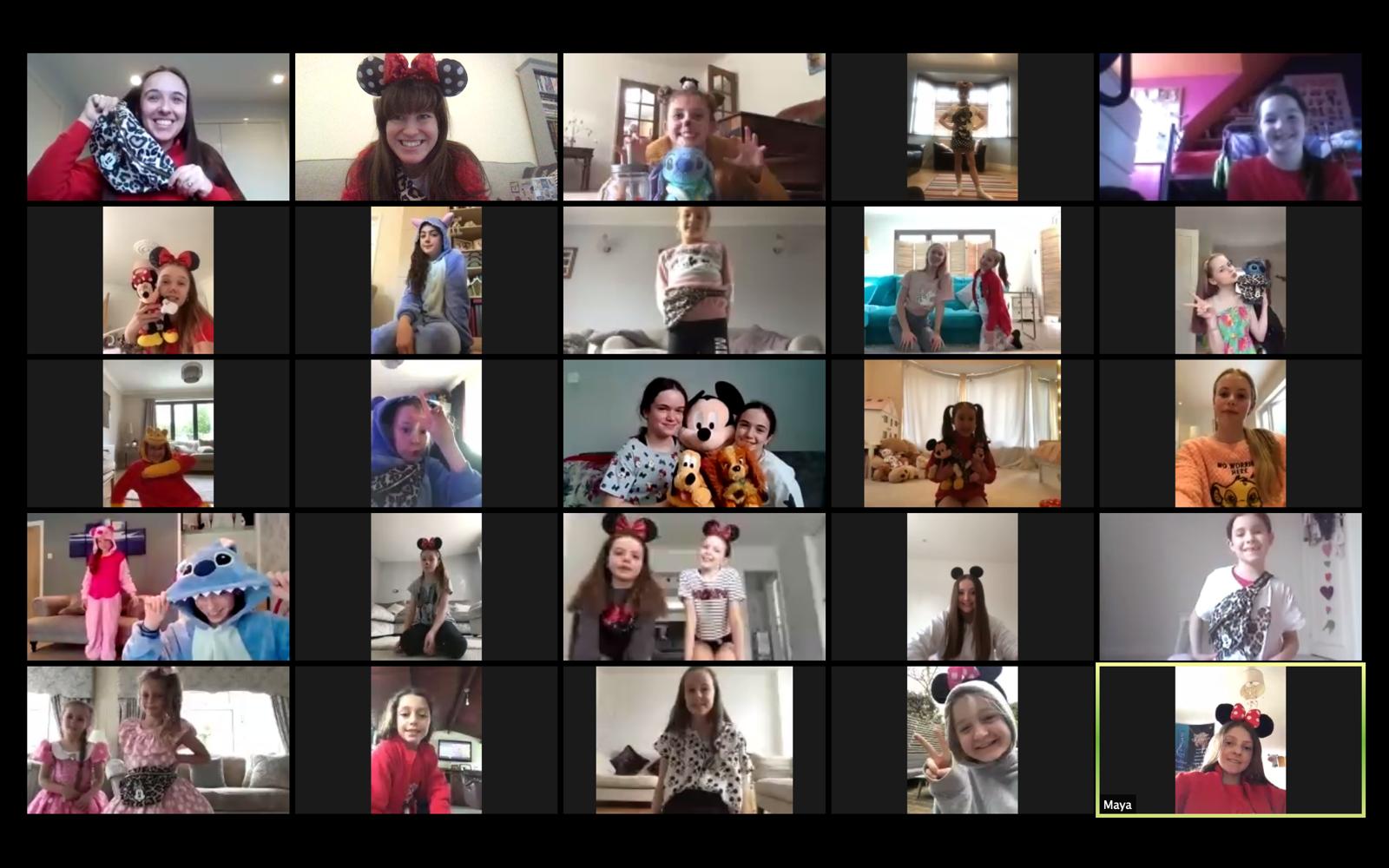 Lots of resources to download